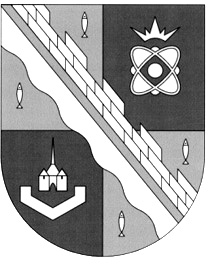                            администрация МУНИЦИПАЛЬНОГО ОБРАЗОВАНИЯ                                             СОСНОВОБОРСКИЙ ГОРОДСКОЙ ОКРУГ  ЛЕНИНГРАДСКОЙ ОБЛАСТИ                             постановление                                                    от 20/06/2022 № 1250О внесении изменений в постановление администрации Сосновоборского городского округа от 13.04.2021 № 733 «Об утверждении Положений о порядке предоставления субсидий на возмещение части затрат субъектов хозяйственной деятельности в сфере агропромышленного и рыбохозяйственного комплекса Сосновоборского городского округа в рамках реализации муниципальной программы «Стимулирование экономической активности малого и среднего предпринимательства в Сосновоборском городском округе до 2030 года»В соответствии с постановлением Правительства Российской Федерации от 05.04.2022 № 590 «О внесении изменений в общие требования к нормативно-правовым актам, муниципальным правовым актам, регулирующим предоставление субсидий, в том числе грантов в форме субсидий, юридическим лицам, индивидуальным предпринимателям, а также физическим лицам – производителям товаров, работ, услуг и об особенностях предоставления указанных субсидий и субсидий из Федерального бюджета бюджетам субъектов Российской Федерации в 2022 году», в связи с уточнением текстовой части Положений о порядке предоставления субсидий на возмещение части затрат субъектов хозяйственной деятельности в сфере агропромышленного и рыбохозяйственного комплекса Сосновоборского городского округа, а также с целью реализации мероприятий муниципальной программы «Стимулирование экономической активности малого и среднего предпринимательства в Сосновоборском городском округе до 2030 года», администрация Сосновоборского городского округа п о с т а н о в л я е т:1. Утвердить прилагаемые изменения в постановление администрации Сосновоборского городского округа от 13.04.2021 № 733 «Об утверждении Положений о порядке предоставления субсидий на возмещение части затрат субъектов хозяйственной деятельности в сфере агропромышленного и рыбохозяйственного комплекса Сосновоборского городского округа в рамках реализации муниципальной программы «Стимулирование экономической активности малого и среднего предпринимательства в Сосновоборском городском округе до 2030 года» (далее – Постановление) (с изменениями  от 23.03.2022 № 481).2. Общему отделу администрации (Смолкина М.С.) обнародовать настоящее постановление на электронном сайте городской газеты «Маяк».3. Отделу по связям с общественностью (пресс-центр) комитета по общественной безопасности и информации (Бастина Е.А.) разместить настоящее постановление на официальном сайте Сосновоборского городского округа.4. Настоящее постановление вступает в силу со дня официального обнародования.5. Контроль за исполнением настоящего постановления возложить на первого заместителя главы администрации Сосновоборского городского округа Лютикова С.Г.Глава Сосновоборского городского округа	                   М.В. ВоронковУТВЕРЖДЕНЫпостановлением администрации Сосновоборского городского округаот 20/06/2022 № 1250(Приложение)Изменения,которые вносятся в постановление администрации Сосновоборского городского округа от 13.04.2021 № 733 «Об утверждении Положений о порядке предоставления субсидий на возмещение части затрат субъектов хозяйственной деятельности в сфере агропромышленного и рыбохозяйственного комплекса Сосновоборского городского округа в рамках реализации муниципальной программы «Стимулирование экономической активности малого и среднего предпринимательства в Сосновоборском городском округе до 2030 года» (далее – Постановление) (с изменениями от 23.03.2022 № 481)1. Внести изменения:1.1. В Положение о порядке предоставления субсидий на возмещение части затрат на развитие производственной материально-технической базы субъектов хозяйственной деятельности в сфере агропромышленного и рыбохозяйственного комплекса Сосновоборского городского округа (Приложение № 1 Постановления) (далее – Положение): 1.1.1. Дополнить пункт 1.4.3. Положения: -  подпунктом «е»: «е) участник отбора не должен находиться в перечне организаций и физических лиц, в отношении которых имеются сведения об их причастности к экстремистской деятельности или терроризму, либо в перечне организаций и физических лиц, в отношении которых имеются сведения об их причастности к распространению оружия массового уничтожения.»,- подпунктом «ж»: «ж) действие требований подпункта в) пункта 1.4.3. настоящего Положения приостановлено до 01.01.2023  года в соответствии с постановлением  Правительства Российской Федерации от 05.04.2022 № 590 «О внесении изменений в общие требования к нормативно-правовым актам, муниципальным правовым актам, регулирующим предоставление субсидий, в том числе грантов в форме субсидий, юридическим лицам, индивидуальным предпринимателям, а также физическим лицам – производителям товаров, работ, услуг и об особенностях предоставления указанных субсидий и субсидий из Федерального бюджета бюджетам субъектов Российской Федерации в 2022 году».».1.1.2. В пункте 1.10.1. слова: «справка, заверенная подписью и печатью соискателя, об отсутствии задолженности по выплате заработной платы работникам на первое сентября года, в котором осуществляется конкурсный отбор;» заменить на слова: «справка, заверенная подписью и печатью соискателя, об отсутствии задолженности по выплате заработной платы работникам на 1-е число месяца, предшествующего месяцу, в котором планируется проведение отбора;»,1.1.3. В пункте 2.4.1. слова: «2.4.1. Главный распорядитель бюджетных средств перечисляет субсидию получателю в размере 100 процентов суммы, принятой решением конкурсной комиссии, однократно, в 4 квартале текущего финансового года, не позднее десятого рабочего дня после заключения договора.» заменить на слова: «2.4.1. Главный распорядитель бюджетных средств перечисляет субсидию получателю в размере 100 процентов суммы, принятой решением конкурсной комиссии, однократно, не позднее десятого рабочего дня после заключения договора или дополнительного соглашения  к договору.», 1.2. В разделе 6:1.2.1. в наименовании раздела слово «, целей» исключить,1.2.2. пункт 6.1. изложить в следующей редакции: «6.1. Требование о проверке главным распорядителем как получателем бюджетных средств соблюдения получателем субсидии порядка и условий предоставления субсидий, в том числе в части достижения результатов предоставления субсидии, а также о проверке органами государственного (муниципального) финансового контроля в соответствии со статьями 268.1 и 269.2 Бюджетного кодекса Российской Федерации.»,1.2.3. в пункте 6.1.1. слово «целей,» исключить,1.2.4. в наименовании пункта 6.3. слово «, целей» исключить.1.3. В Приложении 5 к Положению: - в пункте 3.2.2. исключить слова: «в 4 квартале текущего финансового года,», - в пункте 4.1.2. слово «, целей» исключить, - пункт 6.2. изложить в новой редакции: «6.2. Получатель субсидии согласен на проверку главным распорядителем как получателем бюджетных средств соблюдения получателем субсидии порядка и условий предоставления субсидий, в том числе в части достижения результатов предоставления субсидии, а также на проверку органами государственного (муниципального) финансового контроля в соответствии со статьями 268.1 и 269.2 Бюджетного кодекса Российской Федерации.».1.4. В Положение о порядке предоставления субсидий на возмещение части затрат на участие в ярмарочных, выставочных мероприятиях субъектов хозяйственной деятельности в сфере агропромышленного и рыбохозяйственного комплекса Сосновоборского городского округа (Приложение № 2 Постановления) (далее – Положение): 1.4.1. Дополнить пункт 1.4.3. Положения: - подпунктом «е»:  «е) участник отбора не должен находиться в перечне организаций и физических лиц, в отношении которых имеются сведения об их причастности к экстремистской деятельности или терроризму, либо в перечне организаций и физических лиц, в отношении которых имеются сведения об их причастности к распространению оружия массового уничтожения.»,- подпунктом «ж»: «ж) действие требований подпункта в) пункта 1.4.3. настоящего Положения приостановлено до 01.01.2023  года в соответствии с постановлением  Правительства Российской Федерации от 05.04.2022 № 590 «О внесении изменений в общие требования к нормативно-правовым актам, муниципальным правовым актам, регулирующим предоставление субсидий, в том числе грантов в форме субсидий, юридическим лицам, индивидуальным предпринимателям, а также физическим лицам – производителям товаров, работ, услуг и об особенностях предоставления указанных субсидий и субсидий из Федерального бюджета бюджетам субъектов Российской Федерации в 2022 году».».1.4.2. В пункте 2.3.2. Положения слова: «(приложение 5 к настоящему Положению)» заменить на слова: «(приложение 6 к настоящему Положению)».1.4.3. В пункте 2.4.1. слова: «2.4.1. Главный распорядитель бюджетных средств перечисляет субсидию получателю в размере 100 процентов суммы, принятой решением конкурсной комиссии, однократно, в 4 квартале текущего финансового года, не позднее десятого рабочего дня после заключения договора.» заменить на слова: «2.4.1. Главный распорядитель бюджетных средств перечисляет субсидию получателю в размере 100 процентов суммы, принятой решением конкурсной комиссии, однократно, не позднее десятого рабочего дня после заключения договора или дополнительного соглашения к договору.»1.5. В разделе 6:1.5.1. в наименовании раздела слово «, целей» исключить,1.5.2. пункт 6.1. изложить в следующей редакции: «6.1. Требование о проверке главным распорядителем как получателем бюджетных средств соблюдения получателем субсидии порядка и условий предоставления субсидий, в том числе в части достижения результатов предоставления субсидии, а также о  проверке  органами государственного (муниципального) финансового контроля в соответствии со статьями 268.1 и 269.2 Бюджетного кодекса Российской Федерации.»,1.5.3. в пункте 6.1.1. слово «целей,» исключить,1.5.4. в наименовании пункта 6.3. слово «, целей» исключить.1.6. В Приложении 6 к Положению:- в пункте 3.2.2. исключить слова: «в 4 квартале текущего финансового года,»,- в пункте 4.1.2. слово «, целей» исключить,- пункт 6.2. изложить в новой редакции: «6.2. Получатель субсидии согласен на проверку главным распорядителем как получателем бюджетных средств соблюдения получателем субсидии порядка и условий предоставления субсидий, в том числе в части достижения результатов предоставления субсидии, а также на проверку органами государственного (муниципального) финансового контроля в соответствии со статьями 268.1 и 269.2 Бюджетного кодекса Российской Федерации.».